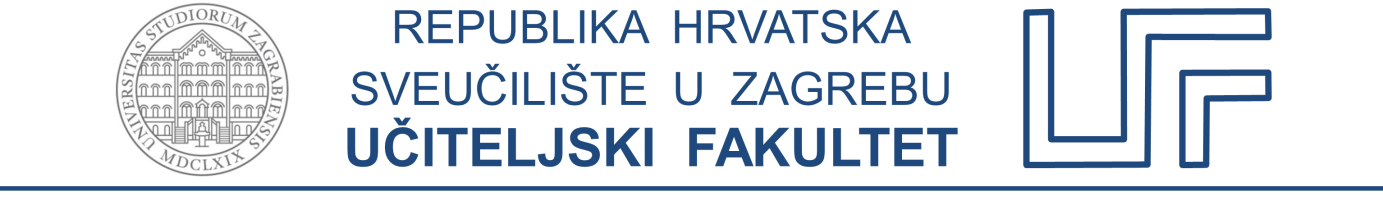 Klasa: 120-01/20-01/03Ur. broj: 251-378-05/20/21    Zagreb, 16. lipnja 2020.Na temelju odredbe članka 63. Zakona o znanstvenoj djelatnosti i visokom obrazovanju (NN 123/03, 198/03, 105/04, 174/04, 02/07, 46/07, 45/09, 63/11, 94/13, 139/13, 101/14, 60/15, 131/17), članka 41. Statuta Sveučilišta u Zagrebu (pročišćeni tekst), članka 27. Statuta Učiteljskog fakulteta (pročišćeni tekst), Odluke dekana, Klasa: 120-01/20-01/03, Ur. broj: 251-378-05/20/01 od 21. veljače 2020., Izvještaja o radu povjerenstva za provedbu javnog natječaja Klasa: Klasa: 112-01/20-01/03, Ur. broj: 251-378-05-20-19 od 21. travnja 2020., dekan prof. dr. sc. Siniša Opić, donosi:O D L U K UITemeljem raspisanog javnog natječaja za radno mjesto I. vrste – stručni suradnik, interni naziv: stručni suradnik u Službi za računovodstvo i financijske poslove, jedan izvršitelj (m/ž), te sklapanje ugovora o radu na neodređeno vrijeme, u punom radnom vremenu, na Učiteljskom fakultetu Sveučilišta u Zagrebu, objavljenog na Internet stranicama HZZ-a, Područni ured Zagreb, u trajanju od 12. ožujka 2020. do 20. ožujka 2020., oglasnim stranicama N.N.- a, br. 25/2020 od 06. ožujka 2020. te na Internet stranicama ustanove od 24. veljače 2020. odabrana je pristupnica Antonija Jajčinović koja ispunjava formalne uvjete natječaja – 1. završen diplomski studij – magistar struke, prijašnji VSS, ekonomskog smjera, 2. jedna (1) godina radnog iskustva u struci, i 3. poznavanje rada na računalu i računovodstvenim programima.IIU roku do uključivo 20. ožujka 2020. prijavu na natječaj predalo je ukupno deset (10) pristupnika, te je nakon provedenog postupka na temelju prijedloga Povjerenstva za provedbu javnog natječaja odlučeno kao u točki I. ove Odluke.										Dekan									Prof. dr. sc. Siniša OpićDostaviti:Ministarstvo znanosti i obrazovanja  Antonija JajčinovićKadrovska službaZa internetske stranice fakultetaArhiv